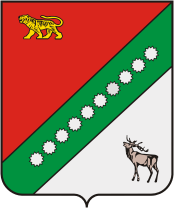 ГЛАВАРощинского сельского поселенияКрасноармейского муниципального района ПРИМОРСКОГОКРАЯПОСТАНОВЛЕНИЕ         14 июня 2018                                  с. Рощино                                                      №82Об утверждении административного регламента «Выдача разрешений на захоронение и подзахоронение на муниципальных кладбищах Рощинского сельского поселения» В соответствии с Федеральным законом от 06.10.2003 № 131-ФЗ "Об общих принципах организации местного самоуправления в Российской Федерации", Федеральным законом от 27.07.2010 № 210-ФЗ «Об организации предоставления государственных и муниципальных услуг»,  Федеральным законом от 12.01.1996 № 8-ФЗ "О погребении и похоронном деле", Законом Приморского края от 23.12.2005 № 332-КЗ (ред. от 05.03.2007) "О погребении и похоронном деле в Приморском крае", Уставом Рощинского сельского поселения, Положением о порядке содержания мест захоронения и организации ритуальных услуг на территории Рощинского сельского поселения утвержденного постановлением №29 от 22.02.2018годаПОСТАНОВЛЯЮ: Утвердить прилагаемый Административный регламент по предоставлению муниципальной услуги «Выдача разрешений на захоронение и подзахоронение на муниципальных кладбищах Рощинского  сельского поселения».Настоящее постановление разместить на официальном сайте администрации Рощинского сельского поселения в информационно – телекоммуникационной сети Интернет. Считать ранее утвержденную Постановлением № 73 от 31.05.2018 форму разрешения на погребение утратившей силу.   Настоящее постановление вступает в силу со дня его официального опубликования.Контроль за выполнением постановления оставляю за собой.Глава Рощинского сельского поселения                                 Л.С. Шпак